                               КАРАР                                                                           ПОСТАНОВЛЕНИЕ17 май  2019й.                                     № 42                               17 мая 2019г.Об утверждении плана мероприятий по противодействию 
коррупции  в  сельском поселении Чебенлинский сельсовет  муниципального района Альшеевский район Республики Башкортостан  на 2019 – 2021 годы (в новой редакции)В соответствии  с Планом  мероприятий по противодействию коррупции в Республике Башкортостан на 2019-2021 годы, утвержденного распоряжением главы Республики Башкортостан от   24 декабря 2018 года № РГ-280  п о с т а н о в л я ю :1.Утвердить план мероприятий по противодействию коррупции  в сельском поселении Чебенлинский сельсовет муниципального района Альшеевский район Республики Башкортостан на 2019 – 2021 годы (в новой редакции) (приложение №1).2. Постановление администрации сельского поселения от 01 февраля 2018 года №19 «Об утверждении плана мероприятий по противодействию коррупции на территории сельского поселения Чебенлинский сельсовет  муниципального района Альшеевский район Республики Башкортостан  на 2018-2019 годы» признать утратившим силу.3. Контроль за исполнением постановления оставляю за собой.Глава сельского поселении                                    В.Р.МинигалеевПриложение № 1к постановлению администрациисельского поселения Чебенлинский сельсовет МР Альшеевский район 
от 17 мая  2019 года №  42 ПЛАН МЕРОПРИЯТИЙ ПО ПРОТИВОДЕЙСТВИЮ КОРРУПЦИИ В СЕЛЬСКОМ ПОСЕЛЕНИИ  ЧЕБЕНЛИНСКИЙ СЕЛЬСОВЕТ МУНИЦИПАЬНОГО РАЙОНА АЛЬШЕЕВСКИЙ РАЙОН на 2019 -2021 годыБАШКОРТОСТАН РЕСПУБЛИКАҺЫ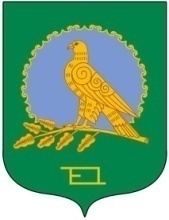 ӘЛШӘЙ РАЙОНЫМУНИЦИПАЛЬ РАЙОНЫНЫҢСЕБЕНЛЕ АУЫЛ СОВЕТЫАУЫЛ БИЛӘМӘҺЕХАКИМИӘТЕ(Башкортостан РеспубликаһыӘлшәй районыСебенле ауыл советы)АДМИНИСТРАЦИЯСЕЛЬСКОГО ПОСЕЛЕНИЯЧЕБЕНЛИНСКИЙ СЕЛЬСОВЕТМУНИЦИПАЛЬНОГО РАЙОНААЛЬШЕЕВСКИЙ РАЙОНРЕСПУБЛИКИ БАШКОРТОСТАН(Чебенлинский сельсоветАльшеевского районаРеспублики Башкортостан)N п/пСодержание мероприятийИсполнителиСроки исполнения12341Принятие (корректировка) плана (программ) по противодействию коррупции с учетом специфики деятельности органов местного самоуправления и обеспечение проведения общественных обсуждений (с привлечением экспертного сообщества) проектов указанных планов (программ)Администрация сельского поселениядо 31 января 2019 года, далее - по мере необходимости2Разработка и принятие нормативных правовых актов в сфере противодействия коррупции Администрация сельского поселенияпо мере необходимости3Проведение антикоррупционной экспертизы нормативных правовых актов и проектов нормативных правовых актов органов местного самоуправления муниципального района Альшеевский район. Обеспечение устранения выявленных коррупциогенных факторовАдминистрация сельского поселенияпостоянно4Обеспечение проведения независимой антикоррупционной экспертизы и общественного обсуждения проектов нормативных правовых актов и действующих нормативных правовых актов, в том числе путем размещения проектов нормативных правовых актов  на официальном сайте  сельского поселения Чебенлинский сельсовет  муниципального района Альшеевский район Республики Башкортостан    Администрация сельского поселенияпостоянно5Проведение мониторинга законодательства и практики правоприменения нормативных правовых актов   органов местного самоуправления Республики Башкортостан, в том числе с целью выявления и устранения коррупциогенных факторов Администрация сельского поселенияпостоянно6Принятие мер, направленных на повышение эффективности деятельности должностных лиц по профилактике коррупционных и иных правонарушений Администрация сельского поселенияпостоянно7Проведение анализа соблюдения запретов, ограничений и требований, установленных в целях противодействия коррупции, лицами, замещающими   муниципальные должности, должности муниципальной службы, должности руководителей муниципальных учреждений  Администрация сельского поселенияпостоянно8Обеспечение применения предусмотренных законодательством мер юридической ответственности в каждом случае несоблюдения запретов, ограничений и требований, установленных в целях противодействия коррупции. Освещение информации о фактах нарушений и принятых мерах ответственности Управляющий делами администрации сельского поселенияпостоянно9Обеспечение использования специального программного обеспечения «Справки БК» всеми лицами, претендующими на замещение должностей или замещающими должности, осуществление полномочий по которым влечет за собой обязанность представлять сведения о своих доходах, расходах, об имуществе и обязательствах имущественного характера, о доходах, расходах, об имуществе и обязательствах имущественного характера своих супругов и несовершеннолетних детей, при заполнении справок о доходах, расходах, об имуществе и обязательствах имущественного характера  Администрация сельского поселенияпостоянно10Организация проведения оценки коррупционных рисков, возникающих при реализации полномочий, и внесение уточнений в перечень должностей  муниципальной службы, замещение которых связано с коррупционными рисками  Администрация сельского поселенияежегодно11Проведение анализа сведений о доходах, расходах, об имуществе и обязательствах имущественного характера представленных муниципальными служащими, руководителями  муниципальных учреждений Управляющий делами администрации сельского поселенияежегодно, до 1 июля текущего года12Проведение анализа сведений (в части, касающейся профилактики коррупционных правонарушений), представленных кандидатами на должности  в органах местного самоуправления  сельского поселения Чебенлинский сельсовет муниципального района Альшеевский район   Управляющий делами  администрации сельского поселенияпостоянно13Принятие мер по повышению эффективности контроля за соблюдением лицами, замещающими муниципальные должности, должности муниципальной службы, требований законодательства о противодействии коррупции, касающихся предотвращения и урегулирования конфликта интересов, в том числе за привлечением таких лиц к ответственности в случае их несоблюдения  Управляющий делами  администрации сельского поселенияпостоянно14Актуализация сведений, содержащихся в анкетах, представляемых при назначении лиц, замещающих муниципальные должности, должности муниципальной службы, об их родственниках и свойственниках в целях выявления возможного конфликта интересов  Управляющий делами  администрации сельского поселенияпо меренеобходимости15Обеспечить своевременность направления в Аппарат Правительства Республики Башкортостан и полноту сведений о применении к лицам, замещающим муниципальные должности, должности муниципальной службы, должности руководителей муниципальных учреждений, взыскания в виде увольнения (освобождения от должности) в связи с утратой доверия за совершение коррупционного правонарушения для включения в реестр лиц, уволенных в связи с утратой доверия    Управляющий делами  администрации сельского поселенияпостоянно16Повышение квалификации  муниципальных служащих, в должностные обязанности которых входит участие в противодействии коррупции  Администрация сельского поселенияежегодно17Обучение муниципальных служащих, впервые поступивших на муниципальную службу для замещения должностей, включенных в перечни должностей, установленные нормативными правовыми актами Российской Федерации, по образовательным программам в области противодействия коррупции   Администрация сельского поселенияне позднее одного года со дняпоступления на службу18Представление в Управление Главы РБ по противодействию коррупции Аппарата межведомственного Совета общественной безопасности РБ сведений мониторинга хода реализации в органах местного самоуправления  муниципального района Альшеевский район Республики Башкортостан мероприятий по противодействию коррупции посредством единой системы мониторинга антикоррупционной работы (ИС «Мониторинг»)  Администрация сельского поселенияежеквартально19Направление копий актов прокурорского реагирования о нарушениях антикоррупционного законодательства и ответов на них в Управление Главы РБ по противодействию коррупции Аппарата межведомственного Совета общественной безопасности РБ   Администрация сельского поселенияпостоянно20Рассмотрение не реже одного раза в квартал вопросов правоприменительной практики по результатам вступивших в законную силу решений судов, арбитражных судов о признании недействительными ненормативных правовых актов, незаконными решений и действий (бездействия) органов местного самоуправления и их должностных лиц в целях выработки и принятия мер по предупреждению и устранению причин выявленных нарушений      Администрация сельского поселенияежеквартально21Организация и обеспечение работы по предупреждению коррупции в подведомственных организациях   Администрация сельского поселенияпостоянно22Проведение в подведомственных учреждениях и организациях проверок соблюдения требований статьи 13.3 Федерального закона «О противодействии коррупции», в том числе наличия необходимых правовых актов, содержания планов мероприятий по противодействию коррупции и их реализации, принимаемых мер по выявлению, предотвращению и урегулированию конфликта интересов   Администрация сельского поселенияне реже 1 раза в 3 года23Обеспечение наполнения подразделов, посвященных вопросам противодействия коррупции, официальных сайтов в соответствии с требованиями Указа Президента Республики Башкортостан от 29.04.2014 № УП-108   Администрация сельского поселенияпостоянно24Оказание информационной поддержки программ, проектов, акций и других инициатив в сфере противодействия коррупции, реализуемых институтами гражданского общества    Администрация сельского поселенияпостоянно25Проведение мероприятий, посвященных Международному дню борьбы с коррупцией Администрация сельского поселенияежегодно в декабре26Привлечение членов общественных советов к осуществлению контроля за выполнением мероприятий, предусмотренных планами (программами) по противодействию коррупции   органов местного самоуправления   Администрация и Совет сельского поселенияпостоянно27Проведение анализа исполнения гражданами, замещавшими должности муниципальной службы, включенные в перечни, установленные нормативными правовыми актами Российской Федерации, и организациями обязанностей, предусмотренных статьей 12 Федерального закона «О противодействии коррупции». При выявлении нарушений информирование органов прокуратуры   Администрация сельского поселенияпостоянно28Проведение анализа на предмет аффилированности либо наличия иных коррупционных проявлений между должностными лицами заказчика и участника закупок. Обеспечение проведения аналогичного анализа в подведомственных организациях. В случаях выявления признаков коррупционных проявлений организация и проведение проверок соблюдения требований о предотвращении конфликта интересов, а также информирование контрольных органов   Администрация сельского поселенияпостоянно